Brevet de technicien supérieurAÉRONAUTIQUESession 2019Corrigé DR1 à DR5Tableau 1Tableau 2Tableau 3Tableau 4 Tableau 5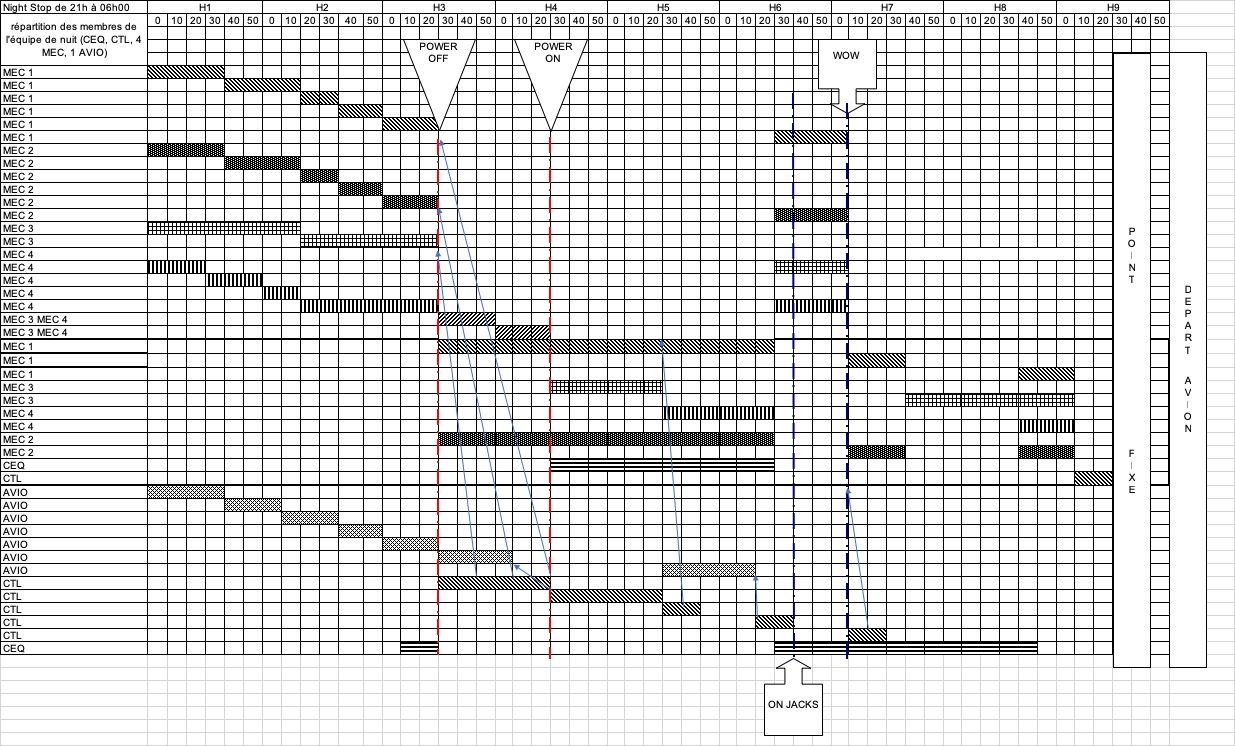 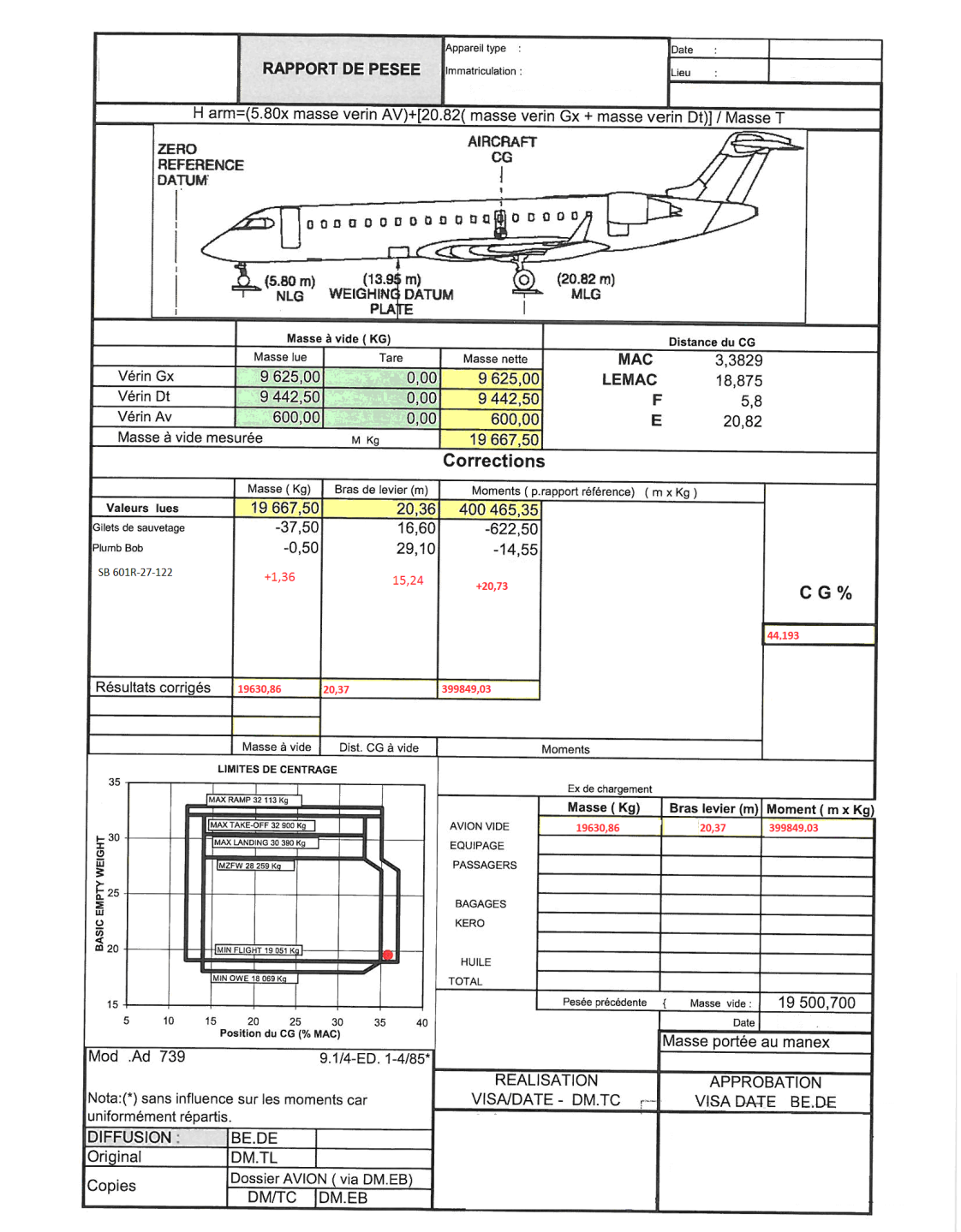 Épreuve E4 – INGÉNIERIE D’ASSEMBLAGE ET DE MAINTENANCESous épreuve : Étude de processus d’assemblageou de maintenance d’aéronefsUnité U42No. IconWork description and referencesIllustrations1.1Installer le drilling tool “DJIG 27-11g-1 dans le lodgement du BPSU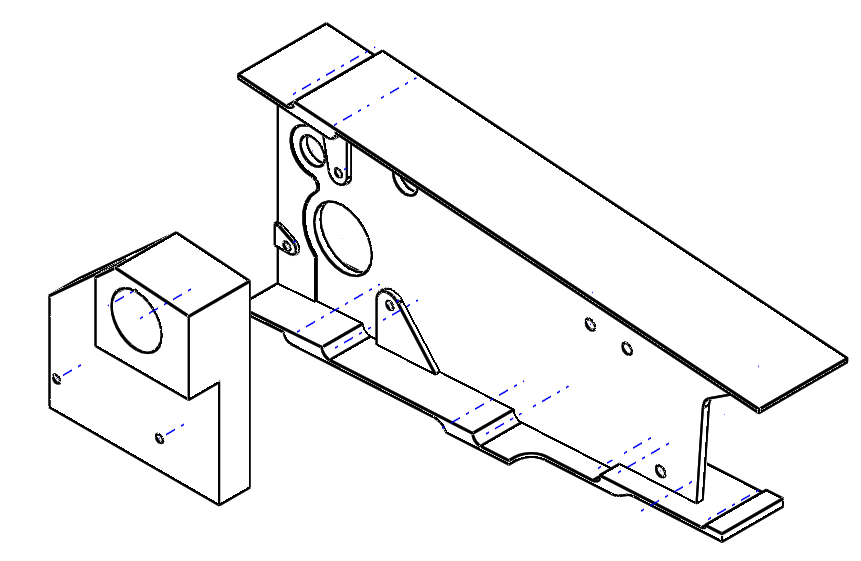 1.2Serrer les vis à la main uniquement pour pouvoir positionner le drilljig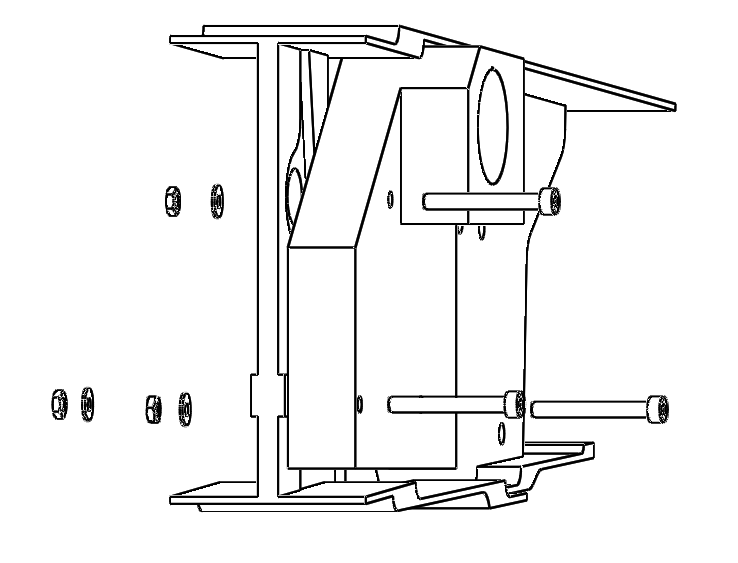 1.3Installer l’outil d’alignement dans l’alésage pour la scie cloche et engager le cylindre pilote dans le trou de diamètre 0,625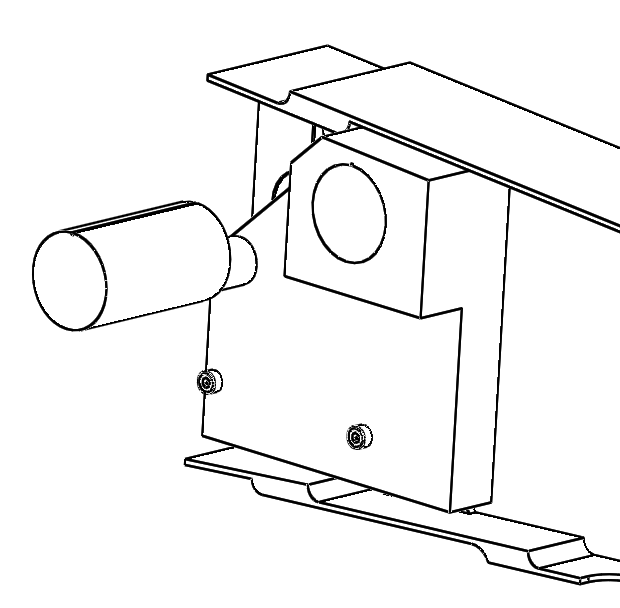 1.4Tourner l’outil d’alignement pour aligner les marques.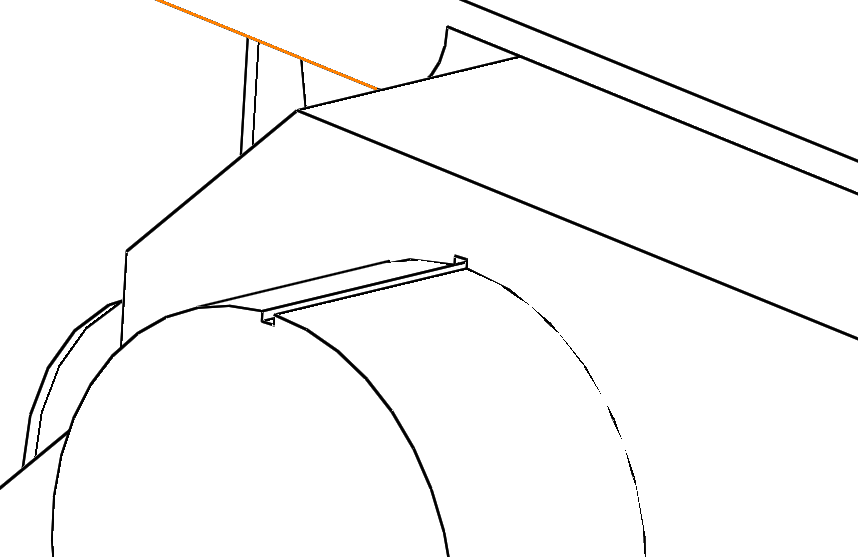 1.5Maintenir le guide d’alignement et serrer les vis.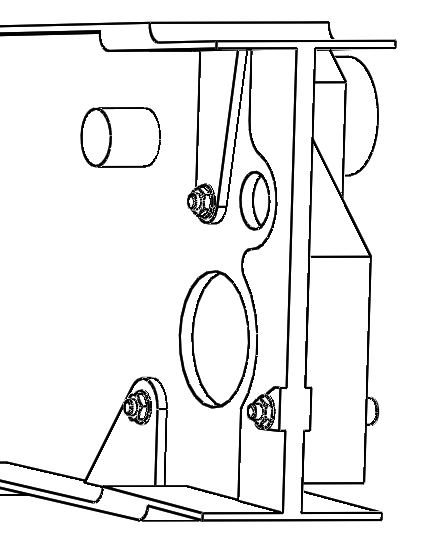 1.6Enlever l’outillage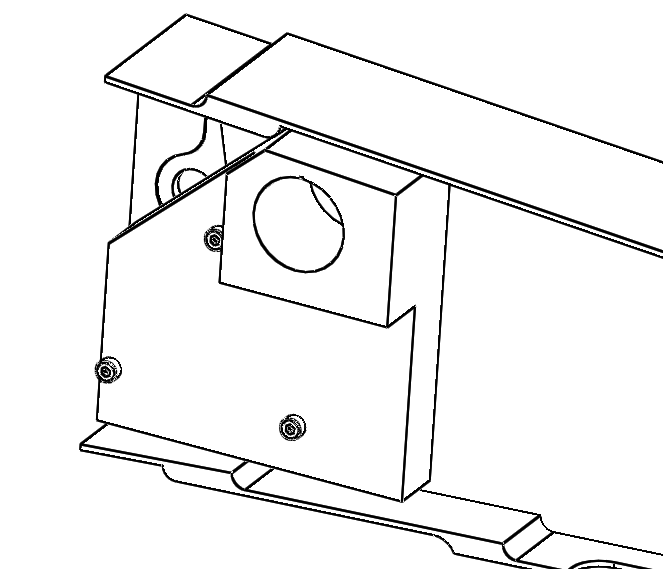 Données exploitations liées aux défaillances (connues et estimées après modification) des BPSUFlotte mondialeFlotte de la compagnieDispatch Reliability99,4 %98,95%Schedule completion rate99,6 %99,82%Coûts des retards/annulations liés aux BPSU en euros (1)BPSU (P/N : 601R93105-9)BPSU (P/N : 601R93105-11)Coûts des retards/annulations liés aux BPSU en euros (1)420000€140000€Gain d’exploitationGain d’exploitation280000€Couts de la maintenance non programmée en atelier en €//FH/équipementBPSU (P/N : 601R93105-9)BPSU (P/N : 601R93105-11)BPSU (P/N : 601R93105-11)Données fiabilité BPSUAnnée N-1Année NAnnée N+1Déposes non programmées228Défaillances confirmées166MTBUR en FH7202 376MTBF en FH9903168NFF en %27,27%25 %DMC atelier (2)8,5352,651Coûts liés à la maintenance des BPSU sur avion en €/FH/équipementBPSU(P/N : 601R93105-9)BPSU(P/N : 601R93105-11)BPSU(P/N : 601R93105-11)Coûts liés à la maintenance des BPSU sur avion en €/FH/équipementAnnée N-1Année NAnnée N+1Main d’œuvre Maintenance non programmée0,1390,042Immobilisation hangar2,3150,701Coûts maintenance sur avion (3)2,4540,743TotauxCoûts exploitation BPSUBPSU(P/N : 601R93105-9)BPSU(P/N : 601R93105-11)BPSU(P/N : 601R93105-11)TotauxCoûts exploitation BPSUAnnée N-1Année NAnnée N+1Total maintenance BPSU en €/FH/équipementCoûts (2) + (3) = (4)10,989 OU 11 DONNÉNon défini3,4Cout total en euros pour la flotteQPA x FH flotte x (4)17406611429464627Coûts des retrofits (5)NA145000NACoûts liés aux retards et annulations(réelles ou estimées) (1)420000140000 estimé140000 € Coûts totaux par année+ (4) +(5)594066 ou 594240 (si on prend 11€)399294 €204627